МБДОУ д/с № 9   2 средняя группаВыполнила: воспитатель Ковеза О.А.Конспект организованной совместной деятельности по окружающему миру «Дикие животные зимой»Интеграция образовательных областей: «Познавательное развитие», «Речевое развитие», «Социально-коммуникативное развитие».Цель: продолжения формирования представлений о сезонных изменениях в жизни диких животных.Задачи:Образовательные: закрепить представления о сезонных изменениях в жизни диких животных, их повадках, внешнем виде, цепочках питания, образе жизни в зимний период.Развивающие: развивать внимание, память, логическое мышление, наблюдательность; развивать связную речь, обогащать словарь детей: егерь, медведь-шатун, логово.Воспитательные: Воспитывать бережное и заботливое отношение к природе и её обитателям.Демонстрационный материал:  мягкие модули для имитации берлоги; деревья: березки, ёлочки;  нарисованные следы животных: зайца, лисы, волка, белки,  лося; звуковые эффекты (вой волков, сопение медведя); набор предметов для игры: грибы, капуста, морковь, шишки, зерно); набор картинок «Дикие животные», 2 кормушки; мягкие игрушки: белка, лиса, заяц-беляк.Подготовительная работа: рассматривание иллюстраций; чтение художественной литературы о природе; чтение сказок о животных; загадывание загадок; рисование лесных обитателей; беседы о правилах поведения на природе.Методические приёмы: беседа-диалог, рассказ, рассматривание, физическая минутка, слушание звукозаписи.Ход НОД(Дети сидят полукругом на стульчиках)Воспитатель: Ребята отгадайте загадку: «Снег на полях, лёд на реках, вьюга гуляет, когда это бывает?»Дети: Зимой.Воспитатель: Какое сейчас время года?Дети: Зима.Воспитатель: Назовите приметы зимы.Дети: Снег, вьюга, холодный ветер, мороз, водоемы покрываются льдом, некоторые животные меняют цвет шубки, вырастает теплая, зимняя шерстка, некоторые животные ложатся в спячку.Воспитатель: А как люди готовятся к зиме? Какую одежду носят? Давайте и мы с вами оденемся потеплее и отправимся на экскурсию в зимний лес. А на чем можно добраться  зимой до леса? (ответы детей) А мы с вами будем добираться на лыжах. (Дети вместе с воспитателем имитируют одевание и ходьбу на лыжах). Ребята, давайте вспомним как нужно вести себя в лесу. Закрепляем правила (не шуметь, не ломать веток....). Пока идем на лыжах, вспоминаем как называют животных, которые живут в лесу? (дикие).Ну, вот и пришли. Посмотрите какая красота кругом: деревья стоят в снежном убранстве, кругом все бело, тишина в лесу... (подходим к месту, где следы лисы)Воспитатель: Ребята, чьи это следы?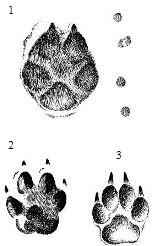 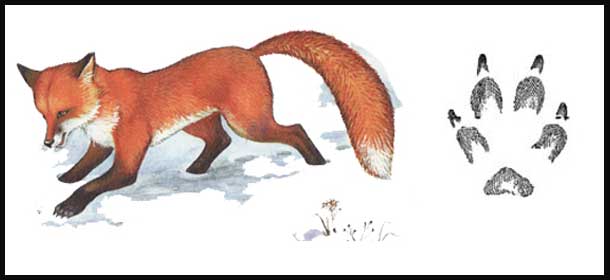 Дети: Лисы.Воспитатель: Давайте, ребята, посмотрим где живет лиса. (Из норы видно лису.) Беседа о лисе. Лиса - это хищница, очень хитрая. У нее пушистая, рыжая шерстка и длинный пушистый хвост. Им она заметает свои следы на снегу. Лиса слышит писк мышей под снегом, раскапывает снег и ловит мышей. Ещё лиса гоняется за зайцами. Живет в норе. (Примерно такой рассказ составляют дети вместе с воспитателем). Как лиса ходит?Дети: Петляет.Воспитатель: Давайте, назовем всех членов семьи лис.Дети: Папа-лис, мама-лиса, детеныш-лисёнок, а много - лисят.Воспитатель: В каких сказках встречается нам лиса?Дети: "Лиса и волк", "Заюшкина  избушка", "Лисичка со скалочкой", "Кот, лиса и петух"... (передвигаемся дальше)Воспитатель: Ой, ребята, посмотрите здесь опять чьи-то следы?!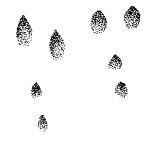 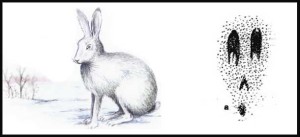 Дети: Следы зайца. Заячьи следы. (Ищем по следам зайца).Воспитатель: Смотрите, вон под кустом сидит заяц. Какой он? Почему? (беседа о зайце).Заяц белый. У него длинные уши, быстрые, длинные ноги. Он меняет шубку 2 раза в год. Летом - серый, зимой-белый. Для того, чтобы на снегу быть незаметнее для хищников. Зимой питается корой деревьев. Зайчонок рождается меньше ладошки, но уже через 3 дня он ловко прыгает и бегает. (Примерно такой рассказ составляют дети вместе с воспитателем). А в сказках зайка какой?Дети: Трусливый, всего боится.Воспитатель: Давайте, дети, составим цепочку заячьей семьи. Папа-заяц, мама-зайчиха, детеныш-зайчонок, много - зайчат.Физминутка-Раз, два (присядка, руки на пояс)Это заячья зарядка, ушки на макушке.А лисята как проснутся (ладошки в кулачки и потираем глаза)Любят долго потянуться. (потягиваемся)Обязательно зевнуть (имитация зевания)Ну и хвостиком вильнуть.А волчата - спину выгнуть,И легонечко подпрыгнуть.Ну, а мишка косолапый,Широко расставив лапы,С зайкой вместе долго топчется на месте.(Слышится вой волков - звукозапись).Воспитатель: Что это, дети?Дети: Это воют волки.Воспитатель: Вот поэтому зайка спрятался под кустом. Он лису, да волков напугался. Смотрите, дети, тихо, а то волки придут сюда. Видите вон следы волков. Они по лесу рыщут, свою добычу ищут. (Беседа о волках).
Волк к зиме не меняет цвета шубы, но она становится гуще и теплее. Живут волки в норах, которые называются - логово. По ночам они часто воют. Охотятся волки стаями на больных и слабых животных. (Примерно такой рассказ составляют дети вместе с воспитателем).
Составим цепочку семейства волков. Папа-волк, мама-волчица, детеныш-волчонок, много - волчат, волков.В каких сказках мы встречаем волка?Дети: "Красная шапочка", "Волк и лиса", "Три поросенка", "Волк и семеро козлят"....Воспитатель: Во всех сказках волк одинаковый?Дети: Нет. В одних-злой, в других глупый, доверчивый...Воспитатель: Ну, что же, пойдем дальше пока волков не встретили. (идем к дереву с дуплом белочки)Воспитатель: Ребята, что это на снегу лежит?Дети: Шишки, грибы.Воспитатель: Откуда зимой в лесу грибы? Может  быть их кто-то потерял?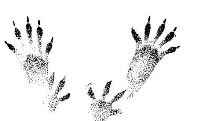 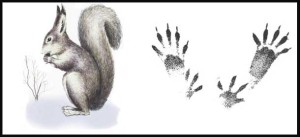 Дети: Это белка.Воспитатель: Подойдем поближе и посмотрим. Действительно здесь жилище белки. Как называется домик белки?Дети: Дупло. (из дупла виднеется белка)Воспитатель: Правильно. (беседа о белках)Белка - маленький, рыжий, безобидный зверек. Она ловко прыгает по веткам. Белки на зиму делают запасы: ягоды, грибы, орехи. Белок можно приучить и тогда они могут брать еду прямо из рук человека. (Примерно такой рассказ составляют дети вместе с воспитателем).
Составим цепочку семейства белок. Папа-белка, мама-белка, детеныш- бельчонок, много- бельчат, белок.Ну что, не будем беспокоить белок и пойдем дальше. Ой, а это что? (стоит кормушка с сеном и зерном).Дети: Здесь сено, зерно.Воспитатель: А как они попали в лес и для кого? Да здесь и следы какие-то интересные. Как думаете чьи?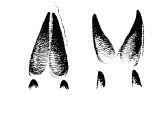 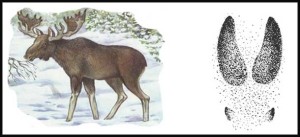 Дети: Следы лосей.Воспитатель: Правильно. Это лоси ходили. А сено кто положил им?Дети: Люди. Чтобы лоси не умерли с голода.Воспитатель: Молодцы! А людей, которые помогают выжить лосям в холодное время года называют-лесники, егери. (Беседа о лосях).Лоси - это крупные копытные животные (на ногах копыта). Они питаются веточками и корой деревьев. Они ходят по глубокому снегу, поэтому часто становятся добычей волков. (Примерно такой рассказ составляют дети вместе с воспитателем).Составим цепочку семейства лосей. Папа-лось, мама-лосиха, детеныш-лосенок, много-лосят, лосей.Воспитатель: Пойдем дальше, дети. Смотрите, какая большая куча снега. Кто нагреб её здесь? (звукозапись-сопение-храп медведя)Воспитатель: Дети, слышите, что это? Кто-то сопит. Как вы думаете, кто здесь спит?Дети: Медведь в берлоге спит.Воспитатель: Правильно, молодцы! Здесь берлога медведя. (Беседа о медведе).Медведь - это крупный лесной зверь. У него теплая, бурая шерсть. К зиме он запасает под шкурой много жира. Медведь спит всю зиму. Ничего не ест. Зимой у медведицы появляется маленький медвежонок. Всю зиму он питается маминым молоком, а весной вместе с мамой выходит из берлоги. Если нечаянно разбудить медведя во время спячки, то он будет бродить по лесу очень злой. В это время он очень опасен. Такого медведя называют-ШАТУН. (Примерно такой рассказ составляют дети вместе с воспитателем).А кто еще спит зимой?Дети: Барсук, еж.Воспитатель: Ну, чтобы не разбудить медведя отойдем от берлоги подальше и погреемся немного, а то на улице холодно.Воспитатель: Ну, что же, дети, пора нам возвращаться в детский сад. Не будем тревожить лесных зверей. (возвращаемся имитируя езду на лыжах).(Дети садятся на стульчики, сняв теплые вещи)Воспитатель: Вот и закончилась наша экскурсия. А чтобы не забыть кого мы повстречали в лесу, сейчас отгадаем загадки и подберем картинки к отгадкам. (дети вывешивают картинки зверей на доску). - Лапу кто зимой сосет? А еще он любит мед, может громко зареветь, а зовут его...? (медведь)
- Маленький, рыжий зверек, по веткам прыг-скок. (белка)
- По полю скачет, ушки прячет. Встанет столбом, ушки торчком. (заяц)
- Кто осенью холодной ходит злой, голодный? (волк)
- Хвост пушистый, мех золотистый. В лесу живет, в деревне кур крадет. (лиса)

- Трав копытами касаясь, ходит по лесу красавец, ходит смело и легко, рога раскинув широко. (лось)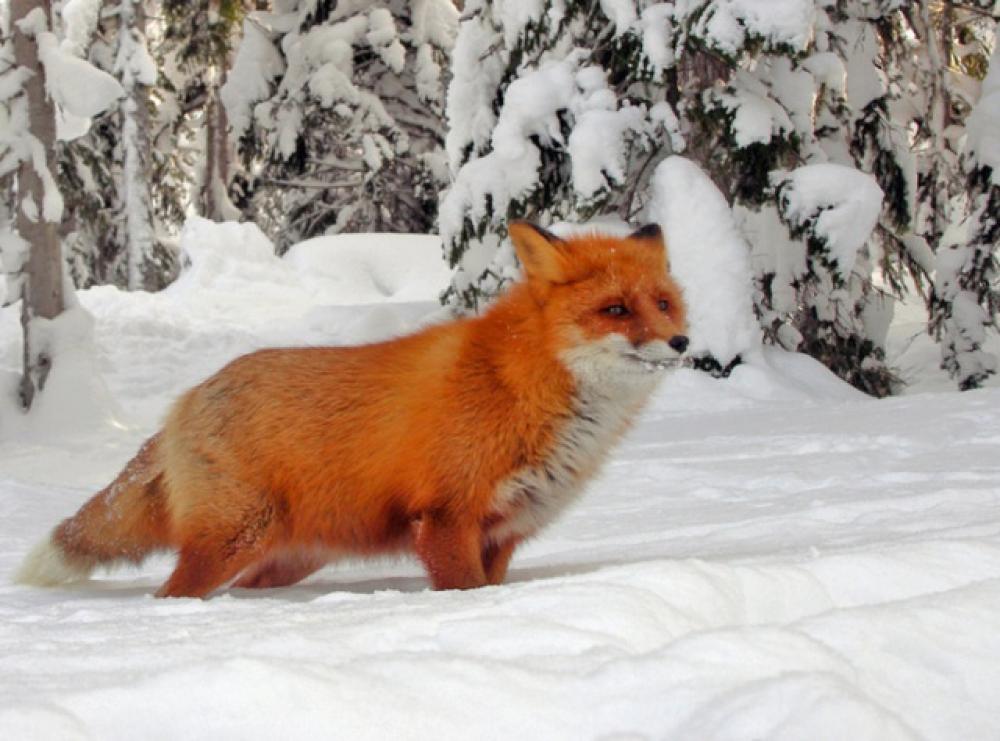 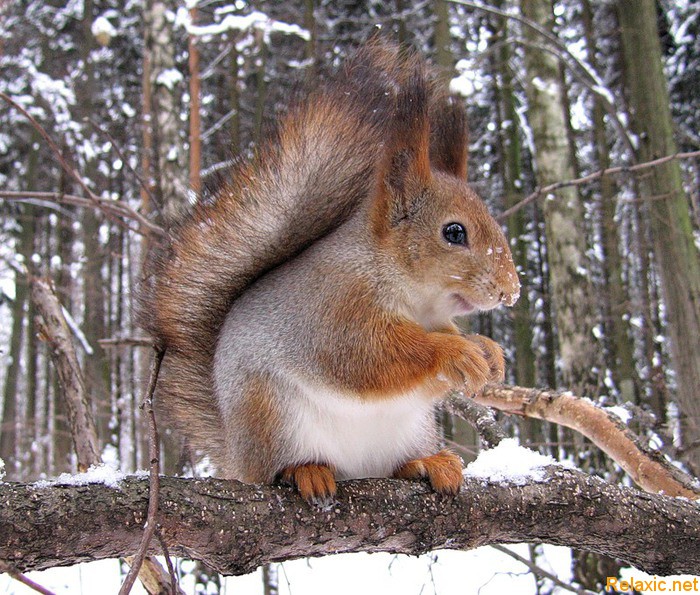 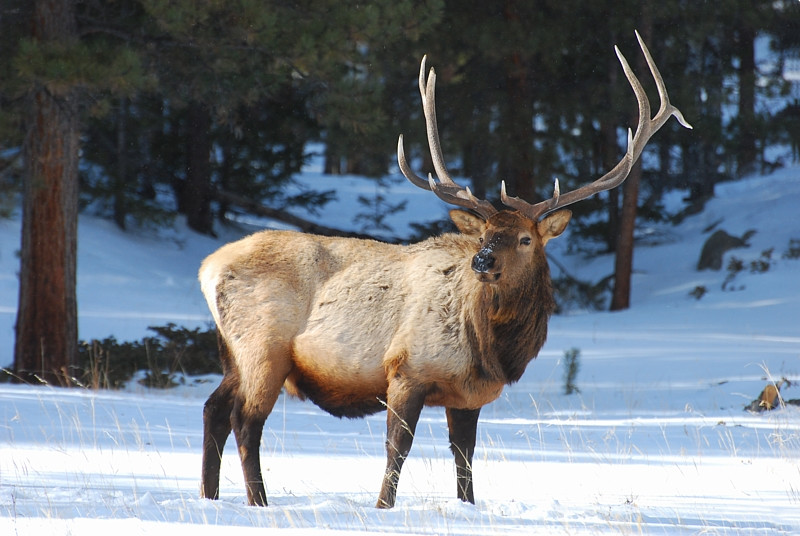 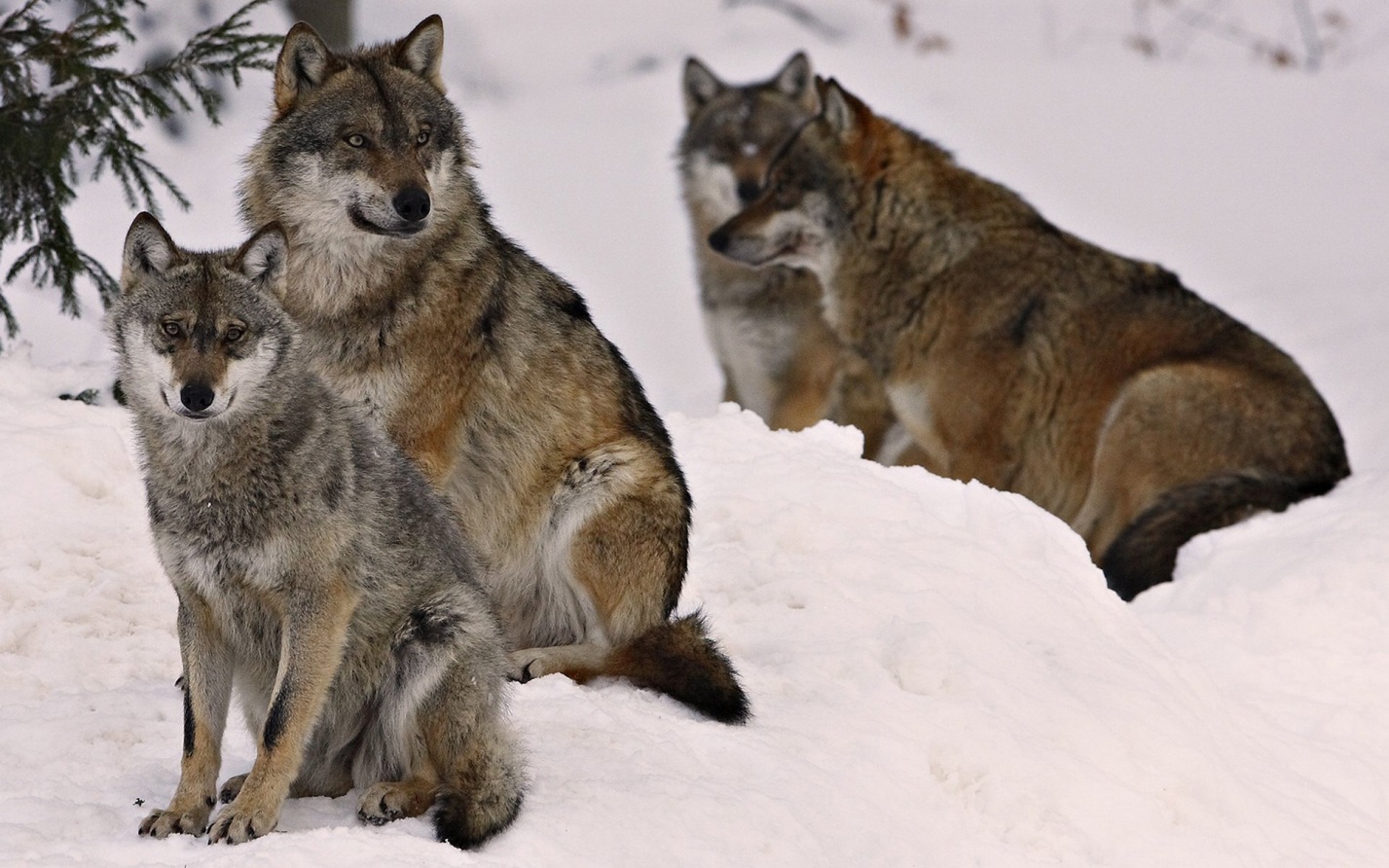 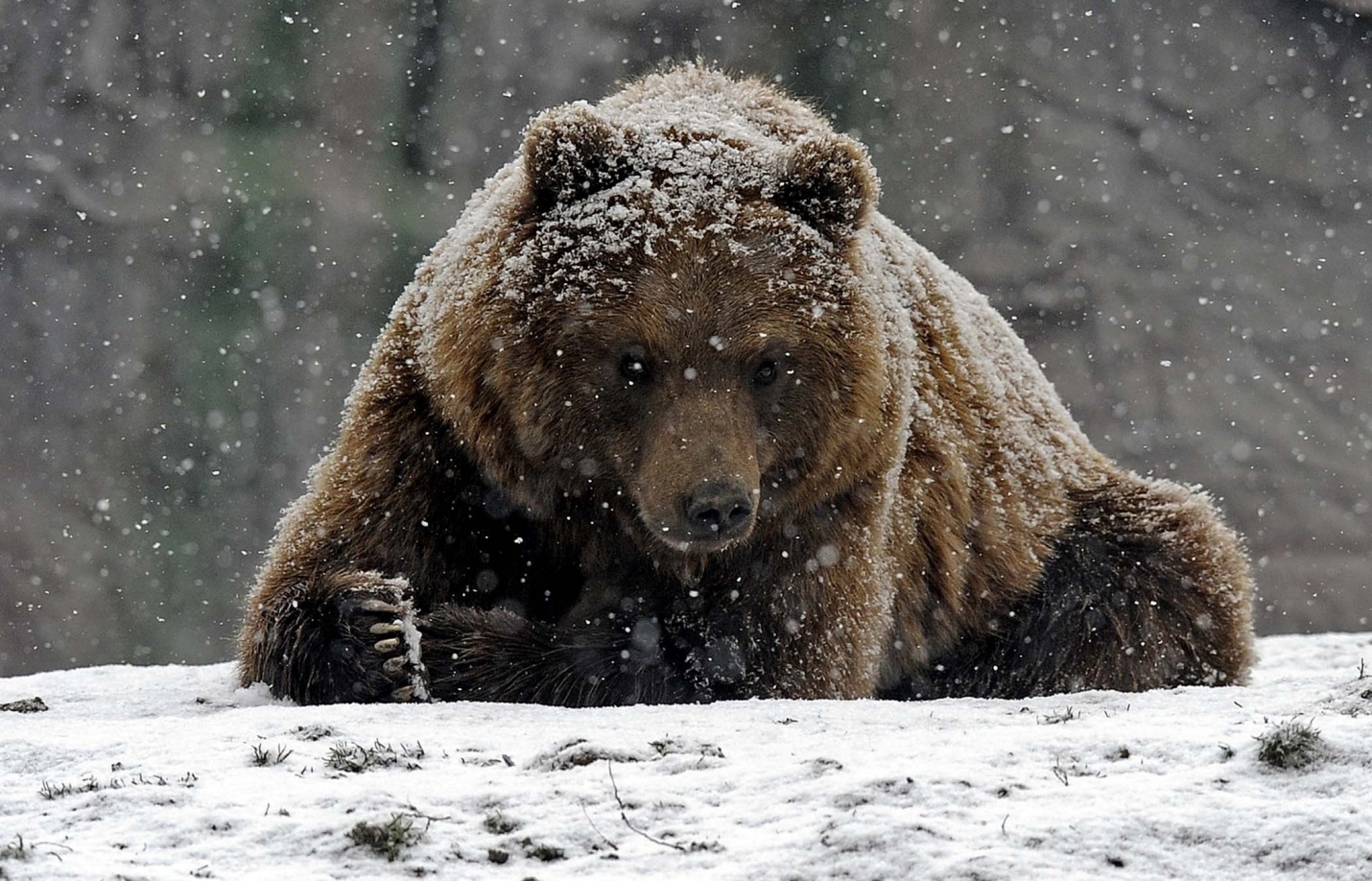 Воспитатель: Молодцы! Всех лесных зверей правильно назвали и узнали. А теперь поиграем еще в одну игру "Кто что ест?" (волшебный мешочек с предметами еды для диких зверей) . Опускаем руку в волшебный мешочек, достаем предмет и говорим кто это ест.Воспитатель: Молодцы! Вот и подошло занятие к концу. Спасибо за работу! Что вы нового узнали во время нашего путешествия?  Ну а теперь можете продолжить знакомство с лесными зверями дальше. Предлагаю вам поиграть за столиками в настольные игры (на столах предложены разные игры по данной тематике).